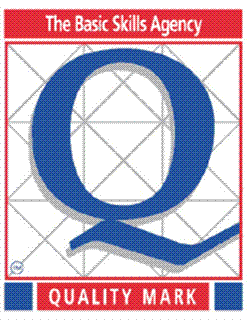 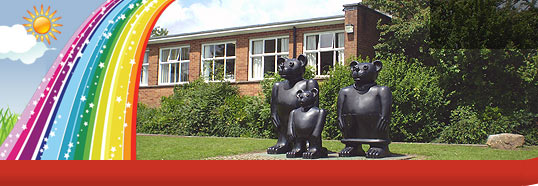 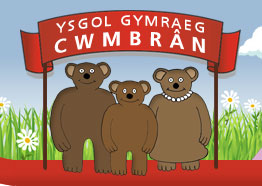 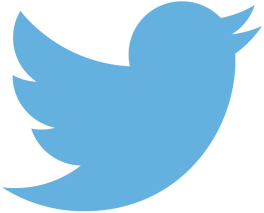 Cyfrif Twitter: @ygcwmbranAnnwyl Rieni / Warchodwyr,	Rydym wedi penderfynu dechrau cyfrif Twitter i’r ysgol. Teimlwn y byddai’n rhoi llwyfan ychwanegol i ni ddangos yr hyn sy’n mynd ymlaen yn yr ysgol. Byddwn yn dal i ddefnyddio’r wefan a SCHOOP fel y prif gyswllt a ffynhonnell wybodaeth rhwng yr ysgol a’r cartref ond byddwn yn defnyddio Twitter yn achlysurol hefyd, er mwyn arddangos yr amrywiaeth o bethau sy’n digwydd yn yr ysgol. 	Ein prif ofid wrth ddefnyddio Twitter yw y bydd yn cael ei ddefnyddio fel modd o gysylltu gyda’r ysgol. Ni fyddwn yn ateb unrhyw gwestiynau neu’n ymateb i unrhyw sylwadau trwy Twitter  ac nid ydym am ei weld yn cael ei ddefnyddio mewn ffordd negyddol o gwbl. Bydd unrhyw sylwadau negyddol yn cael eu dileu yn syth.	Yn amlwg, mae e-ddiogelwch yn chwarae rhan bwysig iawn ym mhob agwedd o fywyd ysgol ac felly, er eich bod wedi arwyddo i’ch plentyn ymddangos ar y wefan ar ddechrau’r flwyddyn, hoffwn ganiatâd bellach i lun eich plentyn gael ymddangos ar Twitter. Ni fydd enw unrhyw ddisgybl yn ymddangos ar Twitter. Gofynnwn i chi ddanfon y rhwyglen isod yn ôl at athro / athrawes eich dosbarth erbyn yr 2il o Ragfyr. Hoffwn atgoffa disgyblion mai 13 yw oedran cyfreithiol Twitter felly ni fyddwn yn derbyn unrhyw ddilynwyr sy’n ddisgyblion yn yr ysgol; byddwn yn cysylltu gyda chi os ydyn nhw’n ceisio dilyn yr ysgol. 	Gobeithiwn yn fawr y bydd Twitter yn gallu cael ei ddefnyddio mewn ffordd bositif ac mewn ffordd sy’n dangos yr ysgol ar ei gorau. Dilynwch ni heddiw. (@ygcwmbran)	Diolch, Miss Passmore	Rhoddaf ganiatâd i lun fy mhlentyn ymddangos ar gyfrif Twitter yr ysgol.			Enw’r plentyn: 	________________________________________			Arwyddwyd: 		________________________________________Twitter Account: @ygcwmbranDear Parents / Guardians,	We’ve decided to start a Twitter account for the school. We feel that it would give the school an extra platform to showcase what is going on in the school. We will still be using the website and SCHOOP as the main links and source of information between the school and home but we will also be using Twitter occasionally to keep you informed of the many activities happening in the school.	Our main concern about using Twitter is that it will be seen as a means of contacting the school. We will not be answering any questions or responding to any comments via Twitter and we hope it won’t be used in a negative way at all. Any negative comments will be deleted immediately. 	With a growing emphasis on internet safety, we are aware that some of you may not want your child’s photo appearing on Twitter. Although you have given your permission for your child’s photo to appear on the school website, we’re kindly asking for your consent for your child’s photo to appear on Twitter. The names of pupils will not be appearing on Twitter. Please return the slip below to your child’s teacher by the 2nd of December. We would also like to remind the pupils that 13 is the legal age for using Twitter and therefore, we won’t be accepting any pupils as followers and. We will be contacting parents / guardians immediately if pupils try to follow the school. 	We hope that our Twitter account can be used in a positive way to enable us show the school at its best. Follow the school today (@ygcwmbran).Thank you, Miss Passmore.	I give permission for my child’s photo to appear on Twitter. 			Name of child: 	________________________________________			Signed: 		________________________________________